TEHNISKĀ SPECIFIKĀCIJA Nr. TS_1501.008 v1Tālmērs lāzera (0,01m - 100m)Attēlam ir informatīvs raksturs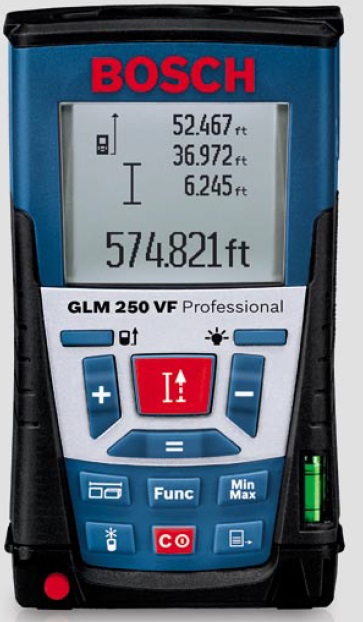 Nr.AprakstsMinimālā tehniskā prasībaPiedāvātās preces konkrētais tehniskais aprakstsAvotsPiezīmesObligātās prasības Obligātās prasības Obligātās prasības Vispārīgā informācijaVispārīgā informācijaVispārīgā informācijaRažotājs (nosaukums, ražotnes atrašanās vieta).Norādīt informāciju1501.008 Tālmērs lāzera (0,01m - 100m) Norādīt pilnu preces tipa apzīmējumuPreces marķēšanai pielietotais EAN kods, ja precei tāds ir piešķirtsNorādīt vērtībuNorādīt vai, izmantojot EAN kodu, ražotājs piedāvā iespēju saņemt digitālu tehnisko informāciju par preci (tips, ražotājs, tehniskie parametri, lietošanas instrukcija u.c.)Norādīt informācijuParauga piegādes laiks tehniskajai izvērtēšanai (pēc pieprasījuma), darba dienas14DokumentācijaDokumentācijaDokumentācijaPielikumā, kā atsevišķs fails iesniegts preces attēls, kurš atbilst sekojošām prasībām: ".jpg" vai “.jpeg” formātā;izšķiršanas spēja ne mazāka par 2Mpix;ir iespēja redzēt  visu preci un izlasīt visus uzrakstus, marķējumus uz tā;attēls nav papildināts ar reklāmu.AtbilstOriģinālā lietošanas instrukcija sekojošās valodāsLV vai EN vai RUVides nosacījumiVides nosacījumiVides nosacījumiMinimālā darba temperatūra≤ 0 ºCMaksimālā darba temperatūra≥ +40 ºCAizsardzības klaseIP44Tehniskā informācijaTehniskā informācijaTehniskā informācijaDisplejsCiparu indikācijaGabarītu izmērs≤ (15x10x5) cmMaksimālais svars≤ 0.5 kgBarošana (baterijas vai akumulatorbaterijas)IrMērīšanas informācijaMērīšanas informācijaMērīšanas informācijaJābūt iespējai nomērīt 0.05 m ar precizitāti≤ ± 0.005 mJābūt iespējai nomērīt 100.00 m ar precizitāti≤ ± 0.05 mJa mērīšanas apgabals sadalīts diapazonos, tad diapazoni ir sadalīti vienmērīgi ar soli nelielāku par x10AtbilstPietuvināšanas funkcija – Optiskā vai digitālā displejāIrObligātā komplektācijaObligātā komplektācijaObligātā komplektācijaTransportēšanas soma, mīksta vai cietaIrObligātajai komplektācijai jābūt saderīgai ar mēraparātuIrBaterijas (atbilstoši standartam EN60086)IrNebligātās prasībasNebligātās prasībasNebligātās prasībasAkumulatorbaterija ar lādētājuIrAtmiņas iespēja10 ierakstiMinimālā darba temperatūra ≤ -10  ºCMaksimālā darba temperatūra≥ +50 ºCPalielināta aizsardzības klaseIP54